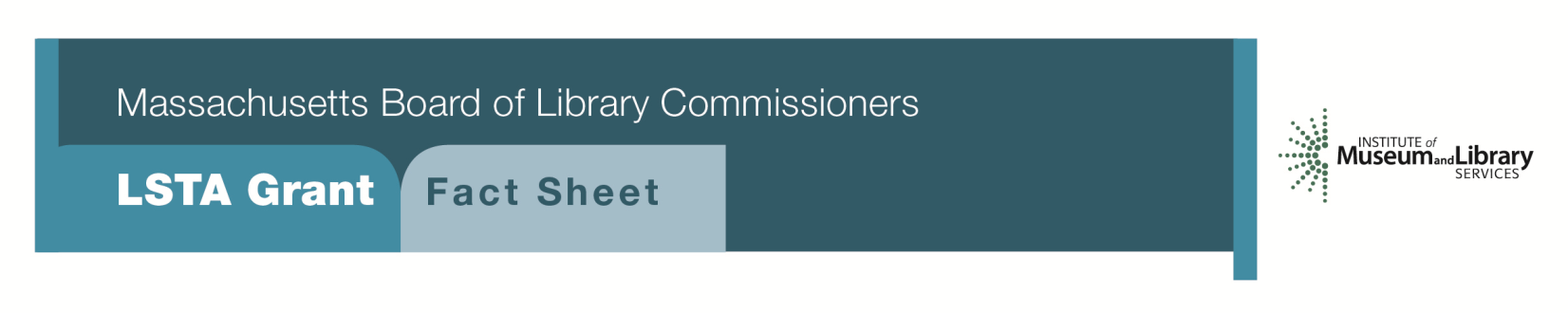 Mind in the Making: 
Engaging Young Children in Interactive Learning and DoingProgram Description 
This program allows public libraries to apply for a one-year grant ranging from $7,500 to $10,000 to carry out a program to establish or enhance play spaces for children ages 0-6 in public libraries. These play spaces are aimed at early learning and social interaction among children and their caregivers. Suggested components include:Creating an interactive play and flexible learning spaceDesignating a space for tinkering and inventionOffering activities such as a Countdown to Kindergarten program, family programs on “Brain Building in Progress” or creation of Creativity Kits to be borrowed by parents and caregivers and used in local preschoolsPurchasing materials supporting emergent reading, writing, and fine motor skillsDeveloping collections of print, digital materials, and realia Eligibility 
Any public library that meets standard eligibility requirements for Direct Grant programs and has identified a need to serve young children in their long range plans may apply.Interested?
Applicants must submit a Letter of Intent form with the “Mind in the Making” option checked off. If you need more information about this program, call Shelley Quezada at the MBLC at      1-800-952-7403 ext. 235 or email shelley.quezada@state.ma.usBACKGROUND
Ellen Galinsky’s book Mind in the Making highlights the seven essential life skills children need most: focus and self-control, perspective taking, communicating, making connections, critical thinking, taking on challenges, and self-directed, engaged learning. In their report Growing Young Minds, IMLS highlights how libraries can support these types of skills through hands-on experiences. By providing play and inquiry-based programs, libraries increase the opportunities for young children to participate in activities that will help develop critical skills and result in their becoming more confident and engaged learners.2018-2022 MASSACHUSETTS LONG RANGE PLAN GOAL & OBJECTIVE 
Goal 1: Promoting LearningObjective 1: Improve users’ general knowledge and skills